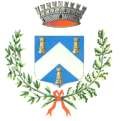 BANDO PUBBLICO PER LA CONCESSIONE DI CONTRIBUTI PER LA PARTECIPAZIONE AI CENTRI ESTIVIVista la deliberazione di Giunta Comunale n. 75 del 31 maggio 2023 è aperto un bando pubblico per la compartecipazione da parte del Comune nella spesa delle famiglie di minori residenti ad Almese partecipanti ai Centri estivi.Il contributo verrà liquidato direttamente alle famiglie dei minorenni residenti in Almese partecipanti ai Centri Estivi del territorio, anche organizzati fuori di Almese con le seguenti modalità:Concessione di un contributo che copra il 65% delle spese per la frequentazione dei Centri Estivi a favore delle famiglie con figli che possano certificare una disabilità;Applicazione delle seguenti riduzioni del costo di frequenza in base alle fasce ISEE con rimborso diretto della differenza alle famiglie dei ragazzi partecipanti ai Centri Estivi:Inoltre:le famiglie richiedenti dovranno fare richiesta su apposito modulo, predispostodall’Ufficio Scuola, allegando documentazione attestante l’avvenuto pagamentoper ogni minorenne, ad eccezione dei portatori di disabilità, potrà esserci una compartecipazione per una spesa massima di €. 250,00in caso di richieste superiori ai fondi disponibili si procederà alla rimodulazione degli importi concessi (esclusi i quelli per i portatori di disabilità);Le domande dovranno pervenire all’Ufficio Protocollo del Comune di Almese entro le ore12.00 di lunedì 11 settembre 2023. Almese, lì 16 giugno 2023f.to Il SindacoFASCE DI REDDITO ISEEPERCENTUALE DI RIDUZIONE DEL COSTO DEL SERVIZIO(per i soli residenti in Almese)PERCENTUALE DI RIDUZIONE DEL COSTO DEL SERVIZIO(per i soli residenti in Almese)PERCENTUALE DI RIDUZIONE DEL COSTO DEL SERVIZIO(per i soli residenti in Almese)PERCENTUALE DI RIDUZIONE DEL COSTO DEL SERVIZIO(per i soli residenti in Almese)FASCE DI REDDITO ISEETEMPO PIENOTEMPO PIENOTEMPO PARZIALETEMPO PARZIALEFASCE DI REDDITO ISEE1° FIGLIODAL 2° FIGLIO INPOI1° FIGLIODAL 2° FIGLIO INPOIDa € 0,00 a € 8.000,0060%70%30%35%Da € 8.000,01 a € 12.000,0040%50%20%25%Da € 12.000,01 a € 16.000,0030%40%10%15%